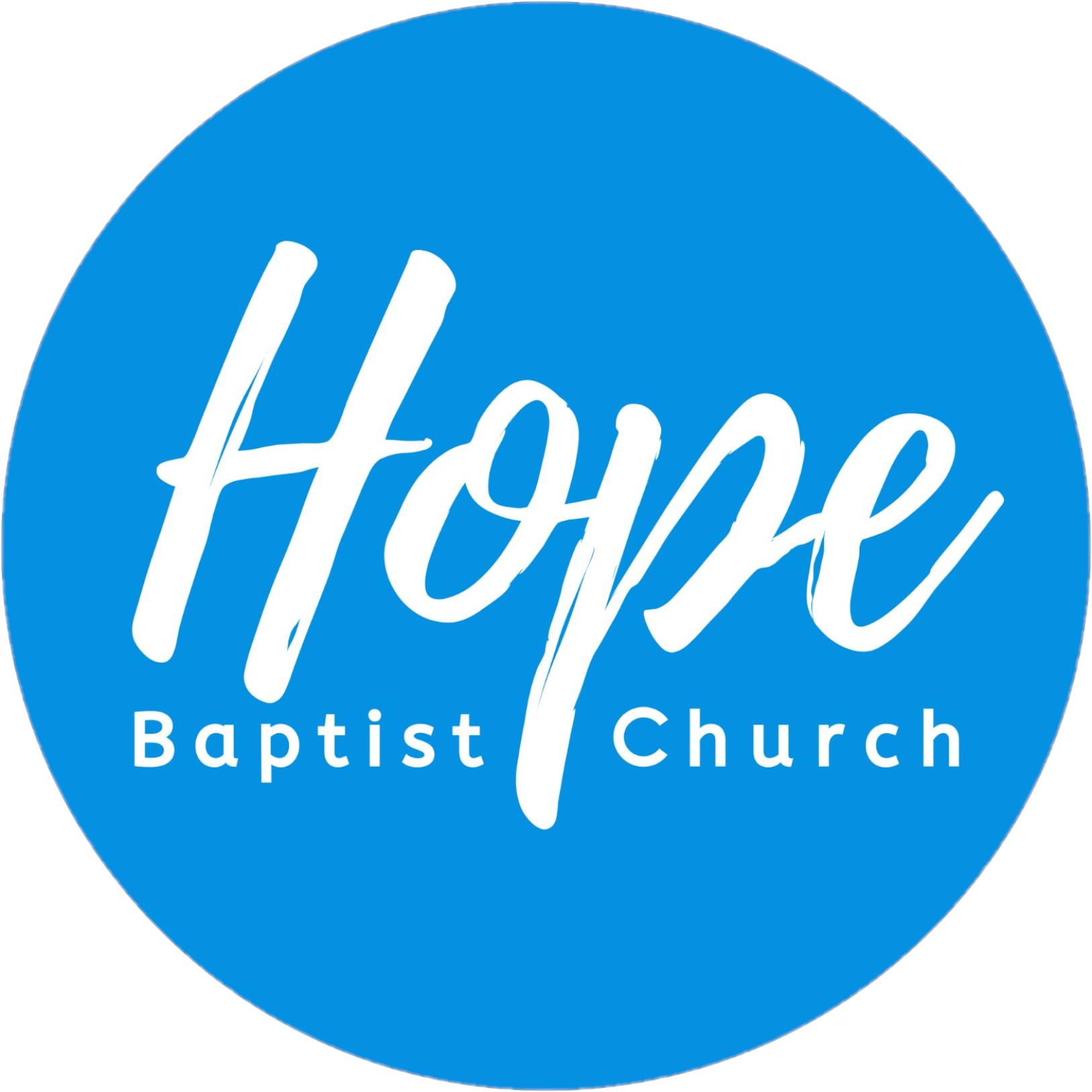 Youth and Children’s Pastor Application FormPersonal DetailsEducation and QualificationsPlease state, with most recent first, any applicable qualifications; and your education history (please continue on a separate page if required)Employment HistoryPlease provide details covering the past 3 years, including any gaps in employmentSkills, interests and church lifePlease state any skills and interests you have which are relevant to the role(s). Please also briefly describe your involvement in church life previously, whether paid or voluntaryPersonal FaithPlease provide a brief account of your Christian testimonyApproachHaving read the job description, please give your initial thoughts and ideas on how you would approach fulfilling the role?HealthSafeguardingThis church operates a Safeguarding policy. Appointment to this post is subject to a satisfactory DBS clearanceReferencesPlease provide details of three referees, one of which should be your current or most recent employer. Neither should be related to you.We will not contact these referees without your prior consent.DeclarationName:Address:Email:Contact Number:Full UK Driving License? Yes / NoNationality:Do you require a work permit to work in the UK? Yes / NoIf successful, when is the earliest you could start the role?Present / Previous EmployerJob TitleDutiesStart DateLength of time with employerReason for leavingProvide a brief description of your role and achievements in the rolePrevious EmployerJob TitleDutiesStart DateLength of time with employerReason for leavingProvide a brief description of your role and achievements in the rolePrevious EmployerJob TitleDutiesStart DateLength of time with employerReason for leavingProvide a brief description of your role and achievements in the roleDo you consider yourself to have a disability? Yes / NoPlease tell us if there are any ‘reasonable adjustments’ we can make to assist you in your application or with our recruitment process:Have you ever been convicted of a criminal offence or do you have any court cases pending? If yes, please provide details including dates, nature of offence(s) etc:Referee 1 (Current Employer) Referee 1 (Current Employer) Full NameAddress (inc. Postcode)Contact NumberEmail AddressRelationshipReferee 2 (Church Leader, if different from Employer)Referee 2 (Church Leader, if different from Employer)Full NameAddress(inc. Postcode)Contact NumberEmail AddressRelationshipReferee 3Referee 3Full NameAddress(inc. Postcode)Contact NumberEmail AddressRelationshipI confirm that to the best of my knowledge the information I have provided on this form is correct and I accept that providing deliberately false information could result in my dismissal.Your privacy is important to us, by signing this form you are also confirming that you consent to Hope Baptist Church holding and processing your personal data and communicating with you, in relation to this application. For further information, please refer to Hope Baptist Church’s privacy policy or contact data@hopebaptist.co.uk.Full Name:Signature:Date: